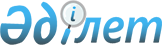 О Комиссии по вопросам международной гуманитарной помощи
					
			Утративший силу
			
			
		
					Постановление Правительства Республики Казахстан от 29 декабря 1995 г. N 1880. Утратило силу постановлением Правительства Республики Казахстан от 27 марта 2017 года № 140.
      Сноска. Утратило силу постановлением Правительства Республики Казахстан от 27.03.2017 № 140.
      Во исполнение пункта 5 постановления Кабинета Министров Республики Казахстан от 7 августа 1995 г. N 1090 "О порядке ввоза товаров в качестве гуманитарной помощи" Правительство Республики Казахстан постановляет:
      1. Утвердить прилагаемое Положение о Комиссии по вопросам международной гуманитарной помощи. 
      2. Утвердить состав Комиссии по вопросам международной гуманитарной помощи согласно приложению.  Положение
о Комиссии по вопросам
международной гуманитарной помощи
I. Общие положения
      1. Комиссия по вопросам международной гуманитарной помощи (далее - Комиссия) создана в соответствии с постановлением Кабинета Министров Республики Казахстан от 7 августа 1995 г. N 1090 "О порядке ввоза товаров в качестве гуманитарной помощи". 
      1-1. Комиссия является консультативно-совещательным органом при Правительстве Республики Казахстан по вопросам международной гуманитарной помощи и образована для выработки предложений по вопросам, отнесенным к компетенции Правительства. <*> 
      Сноска. Дополнено пунктом 1-1 - постановлением Правительства РК от 3 марта 2004 г. N 267 . 


      2. Состав Комиссии утверждается Правительством Республики Казахстан по представлению министерств, иных центральных и местных исполнительных органов, других учреждений и организаций Республики Казахстан, занимающихся привлечением, получением и использованием международной гуманитарной помощи.      
      Сноска. В пункт 2 внесены изменения - постановлением Правительства от 21 января 2002 г. N 72; от 3 марта 2004 г. N 267 . 


      3. В своей деятельности Комиссия руководствуется Конституцией и действующим законодательством Республики Казахстан, международными договорами, участником которых является Республика Казахстан, а также настоящим Положением. <*> 
      Сноска. В пункт 3 внесены изменения - постановлением Правительства РК от 3 марта 2004 г. N 267 . 


      4. Комиссия работает в тесном сотрудничестве с другими организациями и общественными объединениями, зарегистрированными в установленном законом порядке, осуществляющими привлечение, получение, использование и оказание международной гуманитарной помощи. <*> 
      Сноска. В пункт 4 внесены изменения - постановлением Правительства РК от 3 марта 2004 г. N 267 . 


      5. Рабочим органом Комиссии является Министерство национальной экономики Республики Казахстан.
      Рабочий орган Комиссии осуществляет организационно-техническое обеспечение работы Комиссии, в том числе готовит предложения по повестке дня заседания Комиссии, необходимые документы, материалы, которые должны быть направлены членам Комиссии за три рабочих дня до проведения заседания Комиссии с приложением проекта протокола.
      Сноска. Пункт 5 в редакции постановления Правительства РК от 31.10.2014 № 1162.


      6. По поручению Комиссии в Республике Казахстан предоставляется право только Министерству здравоохранения и социального развития Республики Казахстан решать и оговаривать с поставщиком международной гуманитарной помощи перечень лекарственных препаратов, оборудования и медицинских изделий, оснащения для медицинских организаций.
      Сноска. Пункт 6 в редакции постановления Правительства РК от 31.10.2014 № 1162.

      7. (исключен постановлением Правительства РК от 18 мая 2007 года N 390 ). 

 II. Задачи и функции комиссии
      8. Основными задачами Комиссии являются: 
      оперативное решение вопросов, связанных с оказанием Республикой Казахстан гуманитарной помощи и привлечением, получением и использованием зарубежной гуманитарной помощи; 
      осуществление контроля за использованием гуманитарной помощи. <*> 
      Сноска. В пункт 8 внесены изменения - постановлением Правительства РК от 3 марта 2004 г. N 267 . 


      9. В целях выполнения основных задач Комиссия выполняет следующие функции: 
      рассматривает предложения по оказанию международной гуманитарной помощи Республике Казахстан и иностранным государствам; 
      определяет получателей грузов международной гуманитарной помощи, направляемых без указания адресатов; 
      устанавливает лимиты распределения грузов международной гуманитарной помощи между ее получателями; 
      организует работу по контролю за целевым использованием грузов международной гуманитарной помощи получателями этих грузов; 
      представляет Правительству по мере необходимости обобщенные сведения о состоянии дел с международной гуманитарной помощью, а также другую информацию, необходимую для выполнения своих полномочий. <*> 
      Сноска. В пункт 9 внесены изменения - постановлением Правительства РК от 3 марта 2004 г. N 267 .      


      9-1. Решения Комиссии носят рекомендательный характер. <*> 
      Сноска. Дополнено пунктом 9-1 - постановлением Правительства РК от 3 марта 2004 г. N 267 . 

 III. Права Комиссии
      10. Комиссия имеет право: 
      запрашивать от организаций, в адрес которых направлялся гуманитарный груз, информацию об его использовании по назначению; 
      беспрепятственно посещать с целью проверки места хранения гуманитарного груза; 
      давать рекомендации и разъяснения по вопросам хранения и распределения гуманитарного груза; 
      вносить предложения в соответствующие инстанции об ответственности должностных лиц за нарушение порядка хранения и распределения гуманитарного груза; 
      вносить предложения в Правительство по разработке акта Правительства об оказании гуманитарной помощи.
      Сноска. В пункт 10 внесены изменения - постановлением Правительства РК от 3 марта 2004 г. N 267.


      11. После проведения заседания Комиссии секретарь Комиссии оформляет протокол.
      Сноска. Положение дополнено пунктом 11 в соответствии с постановлением Правительства РК от 09.04.2014 № 329.


      12. Решения Комиссии принимаются открытым голосованием и считаются принятыми, если за них подано большинство голосов от общего количества членов Комиссии. Голосование проводится путем заполнения на заседании Комиссии листа голосования по форме согласно приложению к Инструкции о порядке создания, деятельности и ликвидации консультативно-совещательных органов при Правительстве Республики Казахстан и рабочих групп (далее – Инструкция), утвержденной постановлением Правительства Республики Казахстан от 16 марта 1999 года № 247. В случае равенства голосов принятым считается решение, за которое проголосовал председатель.
      Члены Комиссии имеют право на особое мнение, которое, в случае его выражения должно быть изложено в письменном виде и приложено к письму-отчету Комиссии, предусмотренному пунктом 24 Инструкции.
      По результатам проведения заседаний Комиссии и на основании листов голосования в течение трех рабочих дней составляется протокол, подписываемый председателем и секретарем.
      При изменении по итогам голосования содержания проекта протокола секретарь Комиссии направляет лист голосования с уточненной редакцией принятого решения членам Комиссии для согласования.
      Члены Комиссии после получения листа голосования направляют в течение одного рабочего дня ответ о согласии либо несогласии с обоснованием причин.
      Сноска. Положение дополнено пунктом 12 в соответствии с постановлением Правительства РК от 09.04.2014 № 329.


      13. Учет и хранение материалов и протокольных решений Комиссии с приложением листов голосования осуществляет рабочий орган Комиссии.
      Сноска. Положение дополнено пунктом 13 в соответствии с постановлением Правительства РК от 09.04.2014 № 329.

 Состав
Комиссии по вопросам международной
гуманитарной помощи
      Сноска. Состав Комиссии в редакции постановления Правительства РК от 31.10.2014 № 1162.
      Первый заместитель Премьер-Министра Республики Казахстан, председатель;
      вице-министр национальной экономики Республики Казахстан, заместитель председателя;
      заместитель Министра иностранных дел Республики Казахстан, заместитель председателя;
      заместитель председателя Комитета по государственным материальным резервам Министерства национальной экономики Республики Казахстан, секретарь;
      вице-министр финансов Республики Казахстан;
      вице-министр здравоохранения и социального развития Республики Казахстан;
      заместитель Министра юстиции Республики Казахстан;
      первый вице-министр по инвестициям и развитию Республики Казахстан;
      вице-министр энергетики Республики Казахстан;
      вице-министр образования и науки Республики Казахстан;
      вице-министр сельского хозяйства Республики Казахстан;
      заместитель Министра внутренних дел Республики Казахстан;
      вице-министр культуры и спорта Республики Казахстан;
      заместитель Министра обороны Республики Казахстан.
					© 2012. РГП на ПХВ «Институт законодательства и правовой информации Республики Казахстан» Министерства юстиции Республики Казахстан
				
Премьер-Министр  
Республики Казахстан  Утверждено
постановлением Правительства
Республики Казахстан
от 29 декабря 1995 г. N 1880 Приложение
к постановлению Правительства
Республики Казахстан
от 29 декабря 1995 года № 1880